H O T Ă R Â R E A   Nr. 39din 29 mai 2014privind  mandatarea domnului FULOP ȘTEFAN, reprezentant al Consiliului Local Dej în A.G.A. la S.C. TRANSURB S.A. Dej pentru aprobarea situațiilor financiare la data de 31 decembrie 2013          Consiliul local al Municipiului Dej, întrunit în ședința ordinară din data de 29 mai 2014;	        Având în vedere proiectul de hotărâre, prezentat din iniţiativa primarului Municipiului Dej, întocmit în baza Actului Nr. 134/28 aprilie 2014 al S.C. Transurb S.A. Dej, prin care președintele Consiliului de administrație al Societății convocă Adunarea Generală a Acționarilor în data de 30 mai 2014, ora 15,00, la sediul Societății pentru aprobarea situațiilor financiare la data de 31 decembrie 2013; proiect avizat favorabil în ședința de lucru a comisiei economice din data de 29 mai 2014;În baza prevederilor Legii Nr. 31/1990, republicată, a Legii Nr. 297/2004, republicată,  ’art. 37’ și ’art. 45’,  alin. (1) din Legea Nr. 215/2001 privind administrația publică locală, republicată, cu modificările și completările ulterioare, H O T Ă R Ă Ș T E  : 	Art. 1.  Aprobă mandatarea domnului FULOP ȘTEFAN, reprezentant al Consiliului Local Dej în A.G.A. la S.C. TRANSURB S.A. Dej, să aprobe documentele prezentate la Ordinea de zi a Adunării Generale a Acționarilor din data de 30 mai 2014, după cum urmează:Mandatarea reprezentantului Consiliului Local în A.G.A. pentru aprobarea situațiilor financiare la data de 31 decembrie 2013.Aprobarea Raportului de activitate al directorului general pe anul 2013.Prezentarea Raportului comisiei de cenzori pe anul 2013.Aprobarea situațiilor financiare ale societății pe anul 2013, a contului de profit și pierdere la data de 31 decembrie 2013.Aprobarea repartizării profitului realizat în anul 2013 pe destinațiile legale.Aprobarea descărcării de gestiune a administratorilor pe anul 2013.Aprobarea Bugetului de venituri și cheltuieli pe anul 2014.Prelungirea liniei de credit în sumă de 100.000 lei cu garanțiile existente de un an de zile.	Art. 2.  Cu ducerea la îndeplinire a prevederilor prezentei hotărâri ce urmează a fi adoptate,  se încredințează domnul FULOP ȘTEFAN.Preşedinte de şedinţă,      Lazăr NicolaeNr. consilieri în funcţie -  19						Nr. consilieri prezenţi   -  18  Nr. voturi pentru	   - 16  	Nr. voturi împotrivă	   -   	Abţineri	               -  2			        Contrasemnează							             Secretar,						                                                                    Covaciu Andron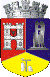 ROMÂNIAJUDEŢUL CLUJCONSILIUL LOCAL AL MUNICIPIULUI DEJStr. 1 Mai nr. 2, Tel.: 0264/211790*, Fax 0264/223260, E-mail: primaria@dej.ro